ВЕСТНИКМО «КОРСУКСКОЕ»Общественно-политическая газета муниципального образования«КОРСУКСКОЕ»31.07.2023г. №9Газета для жителей: с.Корсук, д. Шохтой, д.Тотохон,д. Сагарук, д. Ишин, д. Гушиты, д. Ординскс. Корсук2023г.04.07.2023 г. №21РОССИЙСКАЯ ФЕДЕРАЦИЯИРКУТСКАЯ ОБЛАСТЬЭХИРИТ-БУЛАГАТСКИЙ РАЙОНМУНИЦИПАЛЬНОЕ ОБРАЗОВАНИЕ «КОРСУКСКОЕ»АДМИНИСТРАЦИЯПОСТАНОВЛЕНИЕОб утверждении мероприятий перечня проектов народных инициатив, порядка организации работы по его реализации и расходования бюджетных средств                   В целях эффективной реализации в 2023 году мероприятий перечня проектов народных инициатив, сформированных на 2023 год на сходе граждан от 17.01.2023 г., в соответствии с Положением о предоставлении и расходовании в субсидий из областного бюджета местным бюджетам в целях софинансирования расходных обязательств муниципальных образований Иркутской области на реализацию мероприятий перечня проектов народных инициатив, руководствуясь пунктом 1 статьи 78.1, пунктом 1 статьи 86, статьей 161 Бюджетного кодекса Российской Федерации, а также Уставом МО «Корсукское»ПОСТАНОВЛЯЮ:       Утвердить мероприятия перечня проектов народных инициатив, реализация которых в 2023 году осуществляется за счет средств местного бюджета в объеме 4042,00 рублей и субсидии из областного бюджета, предоставляемой в целях софинансирования расходных обязательств муниципального образования в объеме 400000 рублей, согласно приложению № 1.1.	Установить ответственных должностных лиц администрации согласно приложению № 2.2.	Утвердить в бюджете МО «Корсукское» расходные обязательства согласно утвержденного перечня и включить реестр расходных обязательств на 2023г. 3.	Установить Порядок расходования в 2023 году субсидий из областного бюджета бюджету МО «Корсукское» в целях софинансирования расходов, связанных с реализацией мероприятий перечня проектов народных инициатив (прилагается).4.	 Финансовому отделу обеспечить внесение изменений в Решение о бюджете на 2023 год в части отражения расходов на реализацию мероприятий перечня проектов народных инициатив с учетом Порядка организации работы по реализации мероприятий и расходования бюджетных средств и бюджетной классификацией.6. Контроль за исполнением постановления оставляю за собой.7. Настоящее постановление опубликовать в газете «Вестник МО «Корсукское».         Глава администрацииМО «Корсукское»                                                                       Е.А. ХаптахаевПриложение №1к постановлениюадминистрации №21от 04.07.2023г.Сводный перечень проектов народных инициатив на 2023 годМО «Корсукское»	Приложение №2к постановлениюадминистрации №21от 04.07.2023г.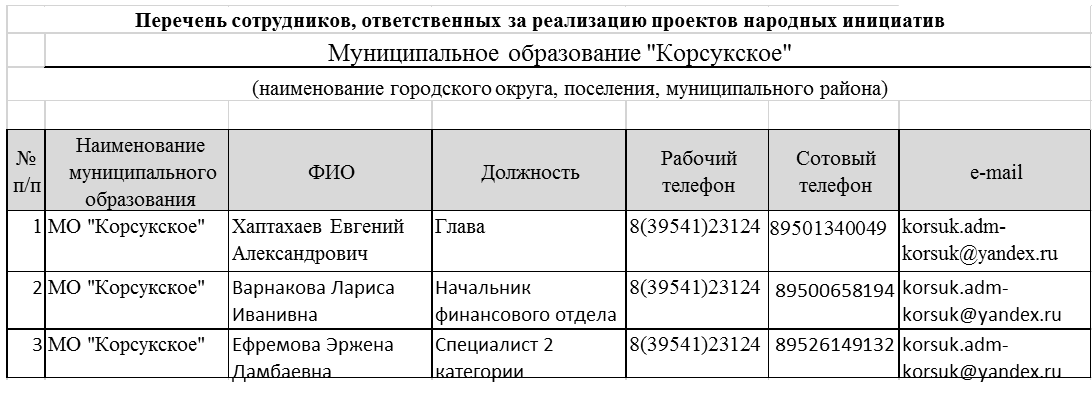 Приложение №3К постановлению №21от 04.07.2023 г.Порядок расходования в 2023годусубсидий из областного бюджета бюджету   МО «Корсукское» в целях софинансирования расходов, связанных с реализацией мероприятий перечня проектов народных инициатив1. 1. Настоящий Порядок организации работы по реализации мероприятий Перечня проектов народных инициатив  муниципального образования «Корсукское»  в 2023  году разработан в соответствии с перечнем первоочередных  мероприятий и расходных обязательств  для реализации проекта народных инициатив, в  МО «Корсукское»  на 2023 год  и определяет процедуры организации работы по реализации мероприятий Перечня проектов народных инициатив в 2023 году (далее - мероприятия Перечня).2. Реализация мероприятий Перечня осуществляется главными распорядителями бюджетных средств (далее - ГРБС) в размере субсидии, предоставленной из областного бюджета бюджету муниципального образования «Корсукское»  в целях софинансирования расходов, связанных с реализацией мероприятий перечня проектов народных инициатив (далее - Субсидия), а также за счет средств бюджета муниципального образования «Корсукское».3. Средства на реализацию мероприятий Перечня предоставляются получателям бюджетных средств, муниципальным бюджетным учреждениям (далее - исполнитель мероприятий Перечня) в соответствии со сводной бюджетной росписью бюджета муниципального образования «Корсукское»  на 2023 год в пределах доведенных лимитов бюджетных обязательств в порядке, установленном для исполнения бюджета муниципального образования «Корсукское»  по расходам.4. Перечисление средств с лицевых счетов исполнителей мероприятий Перечня на счета подрядных организаций производится в соответствии с действующим порядком исполнения бюджета муниципального образования «Корсукское»  по расходам и источникам финансирования дефицита бюджета на основании следующих документов:- муниципальные контракты на выполнение работ, оказание услуг, заключенные в соответствии с Федеральным законом от 05.04.2013 N 44-ФЗ "О контрактной системе в сфере закупок товаров, работ, услуг для обеспечения государственных и муниципальных нужд" (далее - муниципальные контракты);- документов, подтверждающих возникновение денежных обязательств по оплате выполненных работ в соответствии с условиями заключенных муниципальных контрактов и действующим законодательством (счета, счета-фактуры, акта выполненных работ, акта приема-передачи и иные документы).5. Администрация  муниципального образования «Корсукское»   ежемесячно направляет в комитет по финансам и экономике администрации муниципального образования «Эхирит-Булагатский  район» информацию о ходе реализации мероприятий Перечня, а также итоговый сводный отчет о реализации мероприятий - в срок не позднее 15 числа6. В случае образования экономии субсидии в результате осуществления закупок товаров, работ, услуг для обеспечения муниципальных нужд, изменения конъюнктуры цен, расторжения контракта или невыполнения мероприятий Перечня по иным причинам получатели имеют право не позднее 10 ноября 2023 года представить в министерство дополнительный перечень  проектов народных инициатив одобренный сходом граждан Поселения.31.07.2023Г. № 21АРОССИЙСКАЯ ФЕДЕРАЦИЯИРКУТСКАЯ ОБЛАСТЬЭХИРИТ-БУЛАГАТСКИЙ МУНИЦИПАЛЬНЫЙ РАЙОНМУНИЦИПАЛЬНОЕ ОБРАЗОВАНИЕ«КОРСУКСКОЕ»АДМИНИСТРАЦИЯ ПОСТАНОВЛЕНИЕО НАЗНАЧЕНИИ ПУБЛИЧНЫХ СЛУШАНИЙ «О ПРЕДОСТАВЛЕНИИ РАЗРЕШЕНИЯ НА ОТКЛОНЕНИЕ ОТ ПРЕДЕЛЬНЫХ ПАРАМЕТРОВ ВИДА РАЗРЕШЕННОГО ИСПОЛЬЗОВАНИЯ ЗЕМЕЛЬНОГО УЧАСТКА С КАДАСТРОВЫМ НОМЕРОМ 85:06:050101:744»Федеральным законом №131-ФЗ «Об общих принципах организации местного самоуправления в Российской Федерации», руководствуясь Уставом муниципального образования «Корсукское», администрация муниципального образования «Корсукское»ПОСТАНОВЛЯЕТ:1. Назначить публичные слушания «О предоставлении разрешения на отклонение от предельных параметров вида разрешенного использования земельного участка с кадастровым номером 85:06:050101:744»2. Назначить председателем публичных слушаний Хаптахаева Е.А.3. Назначить секретарем публичных слушаний Ефремову Э.Д.          4. 18.08.2023 г. в 12:00 организовать проведение публичных слушаний по адресу: д. Корсук, ул. Трактовая, 8           5. Настоящее постановление подлежит опубликованию в газете «Вестник МО «Корсукское» и размещению на официальном сайте администрации МО «Корсукское».6.	Контроль за исполнением настоящего постановления возлагаю на себя.Глава муниципального образования «Корсукское» 						Е.А.Хаптахаев	27.07.2023г.№13РОССИЙСКАЯ ФЕДЕРАЦИЯИРКУТСКАЯ ОБЛАСТЬЭХИРИТ-БУЛАГАТСКИЙ РАЙОНМУНИЦИПАЛЬНОЕ ОБРАЗОВАНИЕ «КОРСУКСКОЕ»ДУМАРЕШЕНИЕО ВНЕСЕНИИИ ИЗМЕНЕНИЙ В РЕШЕНИЕ ДУМЫ ОТ 29.12.2022 №33 «О БЮДЖЕТЕ МУНИЦИПАЛЬНОГО ОБРАЗОВАНИЯ «КОРСУКСКОЕ» НА 2023 ГОД И НА ПЛАНОВЫЙ ПЕРИОД2024 и 2025 годов»В соответствии Бюджетным кодексом Российской Федерации статьей 184/1, Уставом муниципального образования «Корсукское» статьей 59 и Положением о бюджетном процессе в муниципальном образовании «Корсукское» от 12.04.2017г №3 статьей 29, на основании изменений в доходной и расходной части бюджета на сумму 1 447 900,00 рублей «Дотации на выравнивание бюджетной обеспеченности за счет субвенции из бюджета муниципального района» на 2023год – 1 429 900,00 рублей, «Прочие безвозмездные поступления в бюджеты сельских поселений» - 15 000,00 рублей, «Налоговых доходов» - 3 000,00 рублей Дума муниципального образования Корсукское»:РЕШИЛА:Пункт 1. Внести изменение в бюджет МО «Корсукское» на очередной финансовый 2023 год и на плановый период 2024-2054 гг., утвержденный решением Думы МО «Корсукское» от 29.12.2022 №33, следующие изменения:1.1.Пункт 1 п.п. 1.1 абзац 1 изложить в следующей редакции: «общий объем доходов бюджета в сумме 15 661 440,00 рублей, в том числе безвозмездные поступления 13 718 300,00 рублей, в том числе с районного бюджета 9 040 100,00 рублей, с областного бюджета 2 103 800,00 рублей, налоговые доходы в сумме 1 928 140,00 рублей.1.1. Пункт 1 п.п. 1.1 абзац 2 изложить в следующей редакции: «общий объем расходов бюджета в сумме 18 248 483,64 рубля.1.2. Пункт 1 п.п. 1.1 абзац 3 размер дефицита местного бюджета в сумме 2 587 043,64  рубля, в том числе 72 193,00 рубля или 3,744 процентов утвержденного общего годового объема доходов местного бюджета, без учета безвозмездных поступлений, имеющих целевое назначение, по дополнительным нормативам отчислений и остатков средств бюджета МО «Корсукское» на 01.01.2023 года в объеме 2 514 850,64 рублей.Источником финансирования дефицита местного бюджета определить изменение остатков средств на счете по учету средств местного бюджета».Пункт 2.Приложения 1,2,3,4 и пояснительную записку к бюджету изложить в новой редакции.Пункт 3.Опубликовать настоящее Решение в газете «Вестник МО «Корсукское» и разместить на официальном сайте Администрации муниципального образования «Корсукское». Председатель Думы  МО «Корсукское»                                                                 Е.А. ХаптахаевПОЯСНИТЕЛЬНАЯ ЗАПИСКАК РЕШЕНИЮ ДУМЫ МО «КОРСУКСКОЕ» О ВНЕСЕНИИИ ИЗМЕНЕНИЙ В РЕШЕНИЕ ДУМЫ ОТ 29.12.2022 №33 «О БЮДЖЕТЕ МУНИЦИПАЛЬНОГО ОБРАЗОВАНИЯ «КОРСУКСКОЕ» НА 2023 ГОД И ПЛАНОВЫЙ ПЕРИОД 2024 и 2025 годов»         Бюджет муниципального образования «Корсукское» на 2023 год, подготовлен в соответствии с требованиями Бюджетного кодекса Российской Федерации, Устава муниципального образования «Корсукское», Положения «О бюджетном процессе МО «Корсукское».Формирование основных параметров бюджета муниципального образования «Корсукское» на 2023 год осуществлено в соответствии с требованиями действующего бюджетного и налогового законодательства. Также учтены ожидаемые параметры исполнения бюджета на 2022 год, основные параметры прогноза социально-экономического развития муниципального образования на 2023 год.Основные параметры бюджета поселения на 2023 год сформированы в следующих объемах:                                                                                                                            руб.В целом бюджет МО «Корсукское» изменился:	Доходная часть бюджета:2023 год	Доходная часть бюджета увеличена на сумму 1 447 900,00 рублей «Дотации на выравнивание бюджетной обеспеченности за счет субвенции из бюджета муниципального района» на 2023год – 1 429 900,00 рублей, «Прочие безвозмездные поступления в бюджеты сельских поселений» - 15 000,00 рублей, «Налоговых доходов» - 3 000,00 рублей:Расходная часть бюджета увеличена на сумму 1 447 900,00 рублей:  	РзПзР (0102) «Функционирование высшего должностного лица субъекта Российской Федерации и муниципального образования» -             621 229,00 рублей, внесены изменения на увеличение по КВР 120 «Расходы на выплаты персоналу государственных (муниципальных) органов» по КОСГУ 121 «Фонд оплаты труда государственных (муниципальных) органов»  - 477 100,00 рублей,  по КОСГУ 129 «Взносы по обязательному социальному страхованию на выплаты денежного содержания и иные выплаты работникам государственных (муниципальных) органов» -            144 129,00 рублей;Уменьшение по РзПзР (0104) «Функционирование Правительства Российской Федерации, высших исполнительных органов государственной власти субъектов Российской Федерации, местных администраций» составляет – 245 140,00 рублей: КВР 242 «Закупка товаров, работ, услуг в сфере информационно-коммуникационных технологий» - 10 600,00 рублей по   КОСГУ 221 «Услуги связи»; КВР 244 «Прочая закупка товаров, работ и услуг» - 234 540,00 рублей уменьшены  по КОСГУ 225 «Работы, услуги по содержанию имущества» - 9 820,00 рублей; КОСГУ 226 «Прочие работы, услуги» - 52 220,00 рублей, КОСГУ 310 «Увеличение стоимости основных средств» - 100 000,00 рублей; КОСГУ 340 «Увеличение стоимости материальных запасов» - 72 500,00 рублей;Увеличение составляет –223 334,00 рублей: КВР 242 «Закупка товаров, работ, услуг в сфере информационно-коммуникационных технологий» - 66 334,00 рублей по КОСГУ 226  «Прочие работы, услуги»;КВР 247 «Закупка энергетических ресурсов» - 142 000,00 рублей;КВР 831 «Исполнение судебных актов Российской Федерации и мировых соглашений по возмещению причиненного вреда» - 15 000,00 рублей.РзПзР (0107) «Обеспечение проведения выборов и референдумов» увеличение составляет  213 913,26 по КОСГУ 297 «Иные выплаты текущего характера организациям»;Уменьшение:РзПзР (0412) «Мероприятия в области строительства, архитектуры и градостроительства» уменьшение составляет 12 000,00 рублей;РзПзР (0502) Муниципальная программа "Развитие жилищно-коммунального хозяйства МО "Корсукское" на 2021-2023 г.г." уменьшение составляет 20 800,00 рублей;РзПзР (0503) «Благоустройство» КСЦР 91 4 01 90180 «Другие вопросы в области благоустройства» уменьшено на сумму 39 394,00 рублей КВР 244 «Прочая закупка товаров, работ и услуг» по КОСГУ 226 «Прочие работы, услуги» - 10 000,00 рублей, КОСГУ 310 «Увеличение стоимости основных средств» - 24 000,00 рублей; КОСГУ 340 «Увеличение стоимости материальных запасов» - 5 394,00 рублей;Увеличение: РзПзР (1001) «Социальная политика» КВР 312 «Иные пенсии, социальные доплаты к пенсиям» увеличение составляет 106 666,00 рублей.Уменьшение: РзПзР (1102) «Массовый спорт» КВР 350 «Премии и гранты» уменьшение составляет 27 913,26 рублей.Также внесены изменения по РзПзР (0801) «Дворцы и дома культуры, другие учреждения культуры и средства массовой информации» на увеличение суммы 710 005,00 рублей КСЦР 91 7 10  «Обеспечение досуговой деятельности»: 	КВР 110 «Расходы на выплаты персоналу в целях обеспечения выполнения функций государственными (муниципальными) органами, казенными учреждениями, органами управления государственными внебюджетными фондами» - 613 005,00 рублей по 111 «Фонд оплаты труда учреждений» - 470 820,00 рублей. КВР 244 «Прочая закупка товаров, работ и услуг», 119 «Взносы по обязательному социальному страхованию на выплаты по оплате труда» работников и иные выплаты работникам учреждений» - 142 185,00 рублей, КВР 244 «Прочая закупка товаров, работ и услуг» - 15 000,00 рублей по КОСГУ 340 «Увеличение стоимости материальных запасов», 247 «Закупка энергетических ресурсов» - 82 000,00 рублей. Уменьшено на сумму 82 000,00 рублей по  КОСГУ 226 «Прочие работы и услуги».27.07.2023г.№14РОССИЙСКАЯ ФЕДЕРАЦИЯИРКУТСКАЯ ОБЛАСТЬЭХИРИТ-БУЛАГАТСКИЙ РАЙОНМУНИЦИПАЛЬНОЕ ОБРАЗОВАНИЕ «КОРСУКСКОЕ»ДУМАРЕШЕНИЕОБ УТВЕРЖДЕНИИ ПОЛОЖЕНИЯ О СОЗДАНИИ УСЛОВИЙ ДЛЯ МАССОВОГО ОТДЫХА ЖИТЕЛЕЙ МУНИЦИПАЛЬНОГО ОБРАЗОВАНИЯ «КОРСУКСКОЕ» И ОРГАНИЗАЦИИ ОБУСТРОЙСТВА MECT МАССОВОГО ОТДЫХА НАСЕЛЕНИЯ НА ТЕРРИТОРИИ МУНИЦИПАЛЬНОГО ОБРАЗОВАНИЯ «КОРСУКСКОЕ»В соответствии с Федеральным законом от 6 октября 2003 года № 131-ФЗ «Об общих принципах организации местного самоуправления в Российской Федерации», Уставом муниципального образования «Корсукское», Дума муниципального образования «Корсукское» РЕШИЛА:1.	Утвердить положение о создании условий для массового отдыха жителей муниципального образования «Корсукское» и организации обустройства мест массового отдыха населения на территории муниципального образования «Корсукское» (Приложение №1).2.	Настоящее решение вступает в силу после дня его официального опубликования.Председатель Думы муниципального образования «Корсукское»Глава муниципального образования «Корсукское»				Е.А. ХаптахаевПриложение №1 крешению Думы муниципального образования «Корсукское» от 27.07.2023г. №14ПОЛОЖЕНИЕО СОЗДАНИИ УСЛОВИЙ ДЛЯ MACCOBOГO ОТДЫХАЖИТЕЛЕЙ МУНИЦИПАЛЬНОГO ОБРАЗОВАНИЯ «КОРСУКСКОЕ» И ОРГАНИЗАЦИИ ОБУСТРОЙСТВА MECT MACCOBOГOОТДЫХА НАСЕЛЕНИЯ НА ТЕРРИТОРИИМУНИЦИПАЛЬНОГО ОБРАЗОВАНИЯ «КОРСУКСКОЕ»Глава 1. Общие положения1.	Настоящее Положение регулирует вопросы создания условий для массового отдыха жителей муниципального образования «Корсукское» (далее — муниципальное образование), организации обустройства мест массового отдыха населения на территории муниципального образования (далее — места массового отдыха), а также устанавливает полномочия органов местного самоуправления муниципального образования в соответствующей сфере правового регулирования.2.	Под созданием условий для массового отдыха жителей муниципального образования понимается система мер, выполняемых органами местного самоуправления муниципального образования, направленных на удовлетворение потребностей населения муниципального образования в спортивно-оздоровительных, культурно-развлекательных мероприятиях, носящих массовый характер, а также организацию свободного времени жителей муниципального образования.3.	Под организацией обустройства мест массового отдыха понимается комплекс организационных, природоохранных и иных работ, направленных на поддержание необходимого уровня санитарно-эпидемиологического и экологического благополучия, безопасности и благоустройства мест массового отдыха, включая строительство и эксплуатацию объектов, находящихся на территории мест массового отдыха и не находящихся на территории мест массового отдыха, но предназначенных или используемых при обустройстве мест массового отдыха.4.	К местам массового отдыха относятся территории рекреационного назначения, предусмотренные в генеральном плане муниципального образования, в которые могут включаться участки, занятые озелененными территориями, в том числе лесами, парками, скверами, площадями, прудами, озерами, а также иными территориями общего пользования, предназначенные и используемые для отдыха, туризма, занятий физической культурой и спортом, проведения культурно-развлекательных мероприятий, иных рекреационных целей, в том числе территории, на которых расположен комплекс временных и постоянных сооружений, несущих функциональную нагрузку в качестве оборудования места отдыха.5.	Перечень	мест массового	отдыха утверждается	постановлением местной	администрации	муниципального	образования «Корсукское» (далее -администрация муниципального образования).Оценка необходимости внесения изменений в перечень мест массового отдыха осуществляется администрацией муниципального образования не реже чем один раз в три года, в том числе с учетом обращений жителей муниципального образования или организаций, намеренных выполнять работы (оказывать услуги) в местах массового отдыха.6.	Органом, уполномоченным на создание условий для массового отдыха жителей муниципального образования, организацию обустройства мест массового отдыха является администрация муниципального образования.7.	Администрация муниципального образования вправе возложить функции по благоустройству и содержанию места массового отдыха на муниципальные учреждения и (или) муниципальные предприятия, созданные в муниципальном образовании. За указанными муниципальными учреждениями и (или) муниципальными предприятиями в установленном порядке закрепляются земельные участки, на которых располагается инфраструктура места массового отдыха.В случае, если объект, находящийся на территории места массового отдыха, и (или) часть места массового отдыха находится в частной собственности или передана во временное владение и (или) пользование физическому или юридическому лицу, благоустройство и содержание территории, прилегающей к объекту, находящемуся на территории места массового отдыха, и (или) части места массового отдыха осуществляется соответствующими физическим или юридическим лицом.8.	Финансирование расходов по созданию условий для массового отдыха жителей муниципального образования и организации обустройства мест массового отдыха (за исключением случая, предусмотренного абзацем вторым пункта 7 настоящего Положения) осуществляется за счет средств, предусмотренных в бюджете муниципального образования на очередной финансовый год, а также с привлечением иных источников финансирования, предусмотренных действующим законодательством.Глава 2. Полномочия администрации муниципального образования в сфере создания условий для массового отдыха жителей муниципального образования, организации обустройства мест массового отдыха9.	К полномочиям администрации муниципального образования в сфере создания условий для массового отдыха жителей муниципального образования и организации обустройства мест массового отдыха относятся:1)	мониторинг потребностей жителей муниципального образования в массовом отдыхе;2)	разработка     документов     территориального     планирования      с определением территорий, предназначенных для размещения мест массового отдыха;3)	утверждение перечня мест массового отдыха;4)	разработка и реализация муниципальных программ в сфере создания условий для массового отдыха жителей муниципального образования и организации обустройства мест массового отдыха;5)	организация и выполнение комплексных мер по обустройству мест массового отдыха, в том числе осуществление строительства объектов в местах массового отдыха и обеспечение содержания имущества, предназначенного для обустройства мест массового отдыха и находящегося в муниципальной собственности;6)	создание в пределах своих полномочий условий для организации торгового обслуживания, общественного питания и предоставления услуг в местах массового отдыха;7)	осуществление в рамках своей компетенции контроля за соблюдением норм и правил в сфере обустройства мест массового отдыха;8)	принятие мер для предотвращения использования мест массового отдыха, представляющих опасность для здоровья населения;9)	принятие в рамках своей компетенции мер по обеспечению общественного порядка в местах массового отдыха;10)	осуществление иных полномочий в соответствии с действующим законодательством Российской Федерации, законодательством Иркутской области и муниципальными правовыми актами.Глава 3. Организация обустройстваи использования мест массового отдыха10.	На территории места массового отдыха могут быть выделены следующие функциональные зоны:1)	зона отдыха;2)	зона обслуживания;3)	спортивная;4)	зона озеленения;5)	детский сектор;6)	пешеходные дорожки.11.	Места массового отдыха (их отдельные функциональные зоны) могут иметь инженерное обустройство, включающее водоснабжение и водоотведение, электроснабжение, места для оказания первой медицинской помощи, стоянки транспортных средств.Места массового отдыха оборудуются туалетами с водонепроницаемыми выгребами.12.	Обустройство мест массового отдыха (их отдельных функциональных зон) осуществляется в соответствии с проектами комплексного благоустройства мест массового отдыха, разрабатываемыми в соответствии с документами территориального планирования муниципального образования.13.	Проекты комплексного благоустройства мест массового отдыха могут предусматривать:1)	улучшение технического состояния и внешнего вида пешеходных дорожек, тротуаров, стоянок автомобилей, физкультурно-оздоровительных площадок, площадок для аттракционов;2)	размещение временных павильонов, киосков, навесов, сооружений для мелкорозничной торговли и других целей;3)	размещение малых архитектурных форм, произведений монументально-декоративного искусства;4)	озеленение;5)	таблички с размещением информации;6)	цветовое решение застройки, освещение и оформление прилегающей территории.14.	В целях обустройства мест массового отдыха собственниками, арендаторами и иными пользователями таких мест могут проводиться мероприятия по поддержанию необходимого уровня функциональности, санитарно-экологического благополучия, благоустройства и безопасности граждан, в том числе:1)	обследование санитарного состояния территорий мест массового отдыха (проведение производственного лабораторного контроля с выполнением санитарно-химических, бактериологических, санитарно- паразитических исследований почвы и воды в местах массового отдыха населения) и получение санитарно-эпидемиологического заключения о соответствии места массового отдыха санитарным нормам и правилам, а также обустройство и содержание водных объектов (водоемов, фонтанов), находящихся в таких местах;2)	проведение комплекса противоэпидемических мероприятий;3)	организация спортивных и иных функциональных площадок, развлекательных аттракционов, пунктов проката спортивного инвентаря;4)	организация сбора и вывоза бытовых отходов и мусора, установка урн и контейнеров для их сбора, заключение договоров на вывоз и утилизацию отходов со специализированными организациями в соответствии с законодательством;5)	организация, размещение нестационарных торговых объектов, а также размещение туалетных кабин;6)	определение площадок для стоянки транспортных средств на прилегающей к местам массового отдыха территории;7)	иные мероприятия, необходимые для поддержания надлежащего уровня санитарно-экологического благополучия, благоустройства и безопасности мест массового отдыха.15.	По окончании комплексного благоустройства место массового отдыха принимается в эксплуатацию комиссией, состав которой определяется постановлением администрации муниципального образования и включает представителей контролирующих и надзорных органов (по согласованию).16.	Благоустройство и содержание мест массового отдыха, в состав которых входит водный объект, осуществляются в соответствии с требованиями, установленными постановлением Правительства Иркутской области от 8 октября 2009 года №280/59-пп «Об утверждении Правил охраны жизни людей на водных объектах в Иркутской области».Глава 3. Основные требования к использованию мест массового отдыха17. В местах массового отдыха допускаются следующие виды рекреационного использования: отдых населения, массовые гуляния, проведение детских праздников, купание, катание на маломерных плавательных средствах, водный спорт, моржевание, спортивные игры, катание на лыжах и коньках, конный спорт и аттракционы и другие виды рекреационного использования. Виды рекреационного использования конкретного места массового отдыха устанавливаются постановлением администрации муниципального образования при включении данного места массового отдыха в перечень мест массового отдыха.18.	Граждане имеют право беспрепятственного посещения мест массового отдыха на территории муниципального образования, за исключением случаев, когда за пользование объектами, находящимися на территории места массового отдыха, в том числе инвентарем, установлена плата.19.	Граждане в местах массового отдыха обязаны соблюдать общественный порядок, поддерживать чистоту, бережно относиться к объектам инфраструктуры мест массового отдыха и соблюдать иные требования, предусмотренные действующим законодательством Российской Федерации, законодательством Иркутской области и муниципальными правовыми актами.20.	Проведение культурно-массовых мероприятий в местах массового отдыха осуществляется в соответствии с законодательством.Учредитель-Дума МО «Корсукское»Главный редактор - Хаптахаев Е.А.Адрес редакции- с. Корсук, ул. Трактовая-8, Эхирит-Булагатского районаТираж-50 экзПодписан в печать-31.07.2023г.Цена-бесплатно_____________________________________________________________№, п/пНаименование мероприятия (с учетом предлагаемых муниципальным образованием изменений)Предусмотренный объем финансирования, руб.Предусмотренный объем финансирования, руб.Предусмотренный объем финансирования, руб.Фактический объем финансирования, руб.Фактический объем финансирования, руб.Фактический объем финансирования, руб.№, п/пНаименование мероприятия (с учетом предлагаемых муниципальным образованием изменений)ВсегоОбластнойбюджетМестныйбюджетВсегоОбластной бюджетМестныйбюджет1Благоустройство территорий (приобретение оборудования для детской площадки д. Тотохон, ул. Южная, 6) установка при трудовом участии населения90000,0089099,67900,3390000,0089099,67900,33     2Благоустройство территорий (приобретение материалов для ограждения  детской площадки д. Тотохон, ул. Южная, 6) установка при трудовом участии населения50000,0049499,81500,1995000,0094049,63950,373Благоустройство территорий (приобретение оборудования для спортивной площадки с. Корсук, ул. Вишневая, 5)  установка при трудовом участии населения210000,00207899,172100,83100000,0098999,601000,404Благоустройство территорий (приобретение материалов для ограждения спортивного оборудования с. Корсук, ул. Вишневая, 5) установка при трудовом участии населения54042,0053501,35540,65119042,00117851,101190,90ИТОГО:ИТОГО:404042,00400000,004042,00404042,00400000,004042Основные параметры бюджета2023  годДоходы, в том числе:15 661 440,00налоговые и неналоговые доходы1 928 140,00безвозмездные перечисления13 718 300,00Расходы, в том числе:18 248 483,64условно утвержденные расходы-Доля условно утвержденных расходов в общем объеме расходов-Дефицит2 587 043,64Процент дефицита к доходам без учета безвозмездных поступлений3,744%Верхний предел государственного долга0,00Резервный фонд 5 000,00